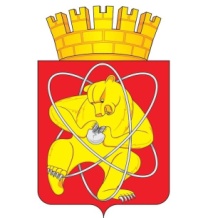 Муниципальное образование «Закрытое административно – территориальное образование Железногорск Красноярского края»АДМИНИСТРАЦИЯ ЗАТО г. ЖЕЛЕЗНОГОРСКПОСТАНОВЛЕНИЕ02.03.2018	       №  453г. ЖелезногорскО внесении изменений   в постановление Администрации ЗАТО г. Железногорск от 04.09.2011 № 1453 «Об утверждении порядка составления и утверждения отчета о результатах деятельности муниципального учреждения и об использовании закрепленного за ними муниципального имущества»В целях реализации Федерального закона от 08.05.2010 N 83-ФЗ  «О внесении изменений в отдельные законодательные акты Российской Федерации в связи 
с совершенствованием правового положения государственных (муниципальных) учреждений», в соответствии с Приказом Министерства финансов Российской Федерации от 30.09.2010 N 114н  «Об общих требованиях к порядку составления и утверждения отчета о результатах деятельности государственного (муниципального) учреждения и об использовании закрепленного за ним государственного (муниципального) имущества», Уставом ЗАТО Железногорск, решением Совета депутатов  ЗАТО г. Железногорск от 16.01.2018 № 28-107Р 
«Об утверждении структуры Администрации  ЗАТО г. Железногорск», ПОСТАНОВЛЯЮ:         1. Внести в постановление Администрации ЗАТО г. Железногорск 
от 04.09.2011 № 1453 «Об утверждении порядка составления и утверждения отчета о результатах деятельности муниципального учреждения и об использовании закрепленного за ними муниципального имущества»  следующие изменения:         1.1. В пункте 5  слова: «заместителей Главы администрации ЗАТО 
г. Железногорск»  заменить словами: «заместителей Главы ЗАТО 
г. Железногорск».          1.2. В приложении № 1 «Порядок составления и  утверждения  отчета 
о результатах  деятельности  муниципального учреждения и об использовании закрепленного за ним  муниципального имущества»:         1.2.1. В пункте 2.8. слова: «заместителем Главы администрации ЗАТО
 г. Железногорск» заменить словами: «заместителем Главы ЗАТО 
г. Железногорск».         1.2.2. В пункте 2.9.  слова: «заместители Главы администрации ЗАТО
 г. Железногорск» заменить словами: «заместители Главы ЗАТО 
г. Железногорск».          1.3. В приложении  № 3 «Типовая форма отчета о результатах деятельности муниципального бюджетного учреждения и об использовании закрепленного 
за ним муниципального имущества» слова: «Заместитель Главы администрации ЗАТО г. Железногорск» заменить словами: «Заместитель Главы ЗАТО 
г. Железногорск».         1.4. В приложении № 4 «Типовая форма отчета о результатах деятельности муниципального казенного учреждения и об использовании закрепленного 
за ним муниципального имущества» слова: «Заместитель Главы администрации ЗАТО г. Железногорск» заменить словами: «Заместитель Главы ЗАТО 
г. Железногорск».2. Управлению делами Администрации ЗАТО г. Железногорск 
(Е.В. Андросовой) довести настоящее постановление до всеобщего сведения через газету «Город и горожане».3. Отделу общественных связей Администрации ЗАТО г. Железногорск 
(И.С. Пикалова) разместить настоящее постановление на официальном сайте муниципального образования «Закрытое административно-территориальное образование Железногорск Красноярского края» в информационно-телекоммуникационной сети «Интернет».4. Контроль над исполнением настоящего постановления возложить на первого заместителя Главы ЗАТО г. Железногорск по стратегическому планированию, экономическому развитию и финансам  С.Д. Проскурнина.5. Настоящее постановление вступает в силу после его официального опубликования.Глава   ЗАТО  г. Железногорск	                                                         И.Г. Куксин		                                                                			